Домашнее задание от 7.11.19Для всех групп!«Дон-дон»Играть на нотках соль - ля со словами.«Серый кот»У групп В, Г, Д ритм записан в тетради. Остальные группы перепишите ритм самостоятельно.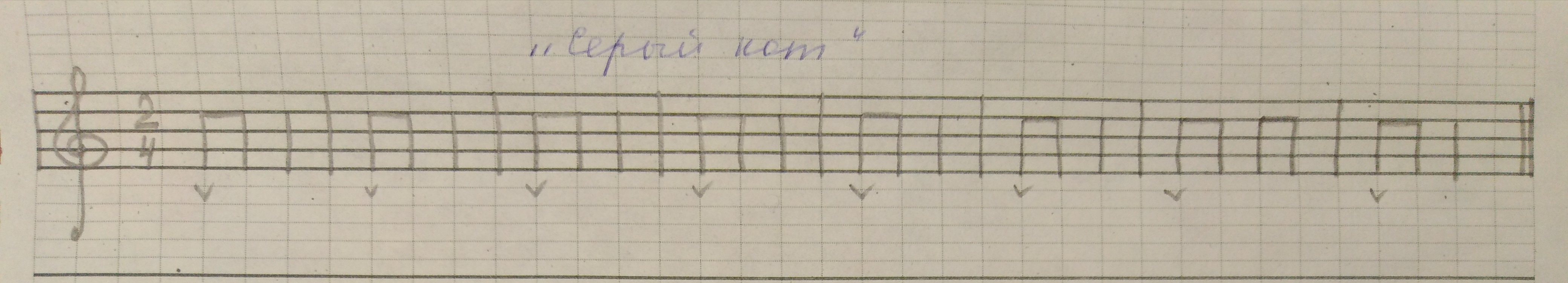 Исполняйте дома песенку синхронно со словами и хлопка, шагая. Затем исполняйте и учите наизусть ритм песенки с ритмослогами, хлопками и ровными шагами.*Поясняю: галочками выделена сильная доля. Сильная доля всегда первая в такте!!! (выучите это и запомните навсегда!)Не забудьте ещё раз вспомнить, как переводятся цифры музыкального размера. Проговорите это ещё раз, когда будете учить ритм песенки «Серый кот».